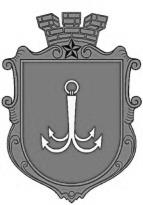                                           ОДЕСЬКА МІСЬКА РАДАПОСТІЙНА КОМІСІЯЗ ПИТАНЬ ТРАНСПОРТУ І ДОРОЖНЬОГО ГОСПОДАРСТВА ________________№_________________на №______________від______________02/03/2021 р.								 10:30ПОПЕРЕДНИЙ  ПОРЯДОК  ДЕННИЙ:Про внесення змін до Міської цільової програми «Безпека дорожнього руху в місті Одесі» на 2020-2022 роки, затвердженої рішенням Одеської міської ради від 11 грудня 2019 року № 5471-VII.Звернення Управління дорожнього господарства на адресу постійної комісії. Інші питання.пл. Думська, 1, м. Одеса, 65026, Україна